Unit 3 Lesson 28: Alrededor del salónWU Observa y pregúntate: Contemos cosas en el salón de clase (Warm up)Student Task Statement¿Qué observas?
¿Qué te preguntas?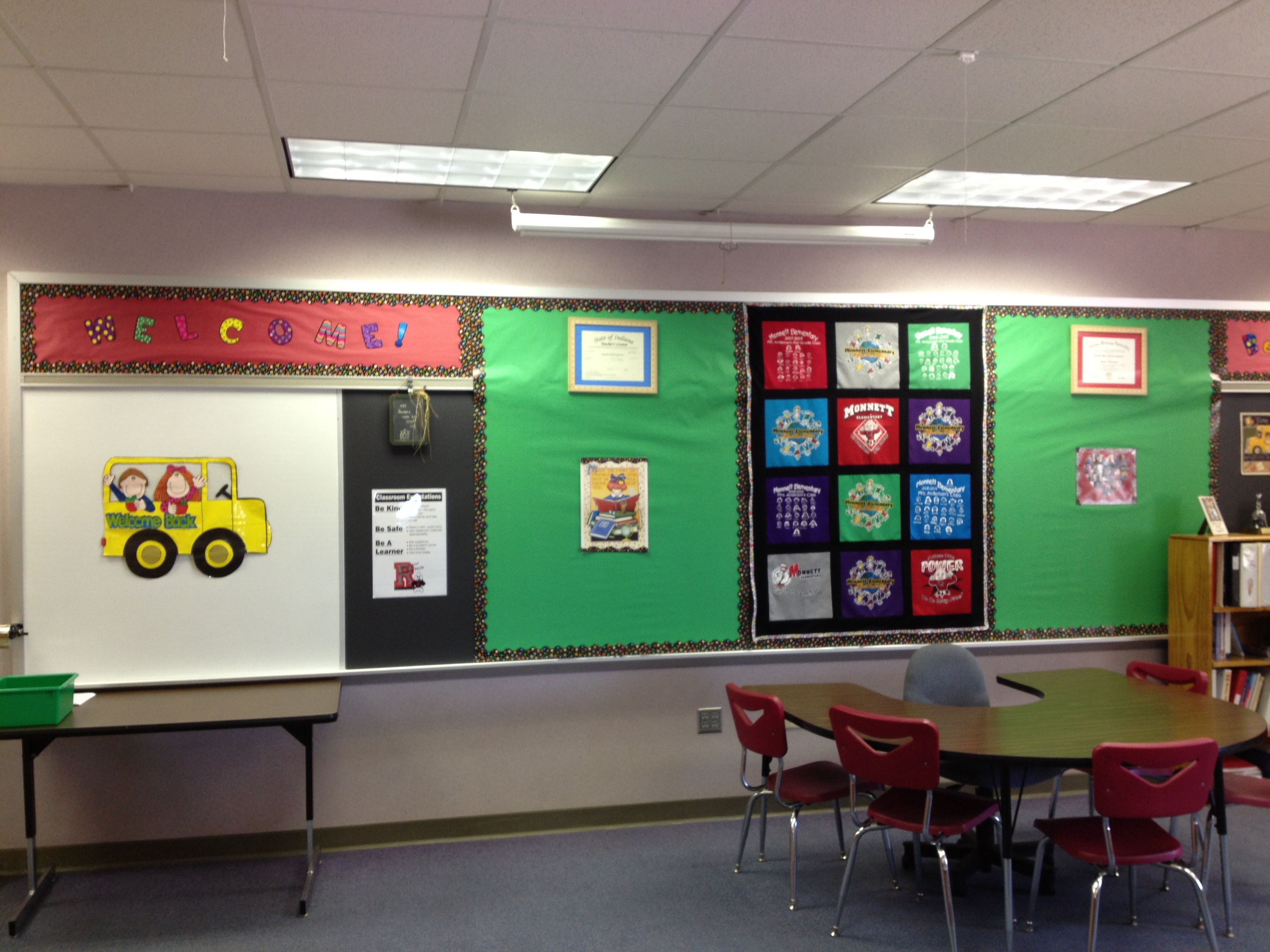 1 Escribamos problemas-historia sobre el salón de claseStudent Task StatementNoah tenía 8 lápices.
Elena tenía 5 lápices.
Han tenía 4 lápices.Problema-historia de suma:Resuelve el problema-historia.
Muestra cómo pensaste. Usa dibujos, números o palabras.Ecuación: ________________________________Problema-historia de resta:Resuelve el problema-historia.
Muestra cómo pensaste. Usa dibujos, números o palabras.Ecuación: ________________________________2 Pósteres de problemas-historiaStudent Task Statement3 Recorrido por la galería de pósteresStudent Task StatementResolvamos los problemas-historia de nuestros compañeros.Resuelve el problema-historia usando dibujos, números o palabras.Ecuación: ________________________________Resuelve el problema-historia usando dibujos, números o palabras.Ecuación: ________________________________Resuelve el problema-historia usando dibujos, números o palabras.Ecuación: ________________________________Resuelve el problema-historia usando dibujos, números o palabras.Ecuación: ________________________________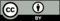 © CC BY 2021 Illustrative Mathematics®